http://productplayer.cet.ac.il/Ecology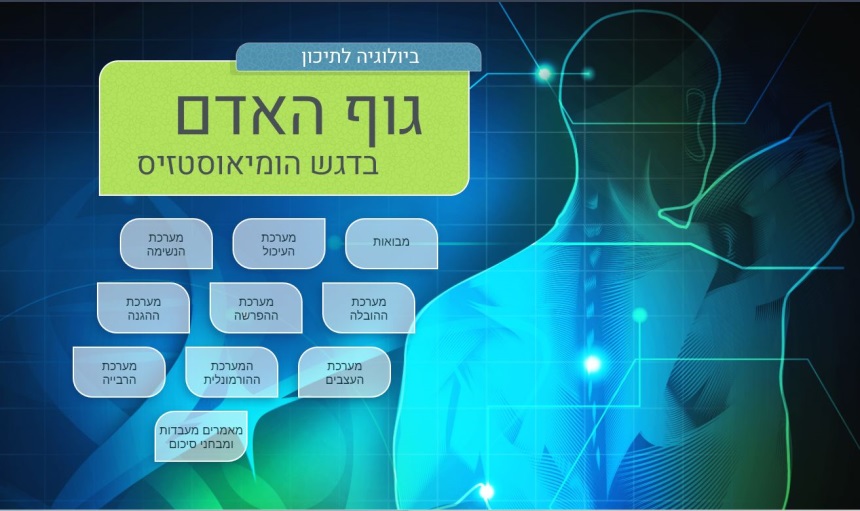 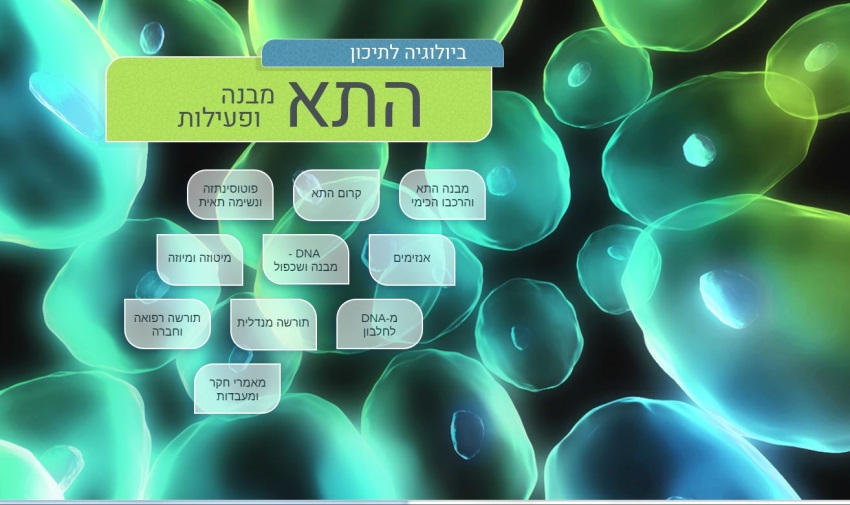 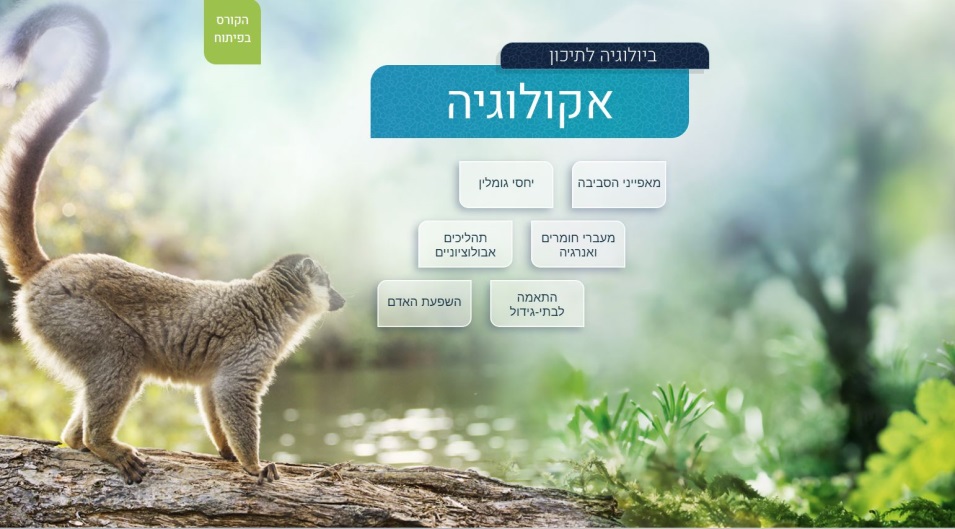 